Stevens Institute of TechnologyHowe School of Technology ManagementAACSB
ASSURANCE OF LEARNING PLANLearning Goal Assessment GuideDoctor of Philosophy in Technology Management (Ph.D.)LEARNING GOAL # 2Ph.D. graduates master the core knowledge and research tools in their major field of study.  Responsibility: Thomas LechlerDecember 2014Learning Goal Assessment GuideThis guide documents the assessment process for one of the three learning goals in the Ph.D. program. The assessment process is done in accordance of the Assurance of Learning (AoL) plan for the Ph.D. program.Learning Goals The Learning Goals for the Ph.D. program are listed below. The first learning goal covers general skills and is common across all graduate programs within the Howe School.Students can communicate effectively in written and oral presentations and structure research papers.Ph.D. graduates master the core knowledge and research tools in their major field of study.Ph.D. students demonstrate capacity to identify and develop a research project for their dissertation in a timely fashion.Learning Goal IntroductionThis guide covers Learning Goal #2 for the Ph.D. program: Ph.D. graduates master the core knowledge and research tools in their major field of study.This goal is assessed at the end of every semester.  This goal requires students to publish peer reviewed articles in their respective research field.There is one primary method of assessment:  Each student has to submit a progress and activity report at the end of every semester. The assessment reviews the submitted activity reports.To complete this requirement successfully, students need to have mastered the core knowledge and research tools in their field of study.  In addition they should be able to innovate by combining different knowledge areas offered in the program.Learning Objectives and TraitsThe following table shows the objectives and traits to assess goal 2 of the PH.D. program.Learning Goal #2: Ph.D. graduates master the core knowledge and research tools in their major field of study.RubricsAssessment ProcessAll Ph.D. students will be assessed every semester.Every student has to submit at the end of every semester an activity report (see appendix). This report is the basis for the collection of the necessary data.Results of Learning Goal Assessment The results of the initial learning goal assessments carried out to date are included below. ExplanationThe learning goal #2 has one learning objective and is measured using the rubric “number of publications”. The assessment is conducted by classifying students into the three categories:- Does not meet expectations
- Meets expectations
- Exceeds expectationsThe person doing the assessment provides explanatory comments and recommendations on the bottom of the Results Summary Sheet. The recommendations improve content or policies of the program.Results of Assessment:  Spring 2013LEARNING GOAL # 2: Our Ph.D. graduates master the core knowledge and research tools in their major field of study.LEARNING OBJECTIVE # 1: Students are able to write competitive research papers.ASSESSMENT DATE: May 22, 2013		  ASSESSOR: Ph.D. Program CommitteeNO. OF STUDENTS TESTED: 19     COMMENTS: No student graduated in spring 2013. Some students just finished their first year and do not have a publication. Only 3 out of the 19 students actually published a paper so far in PMJ, 2012, IJBIR, 2011, Applied Optics, 2010. REMEDIAL ACTIONS: No actions discussed for the coming year.Specific Steps Taken in Spring 2013N.A. (no student graduated)Outcomes:  PhD Learning Goal # 2 after 1 Rounds of Assessment N.A. (no student graduated). All student publications are tracked. Results of Assessment:  Spring 2014LEARNING GOAL # 2: Our Ph.D. graduates master the core knowledge and research tools in their major field of study.LEARNING OBJECTIVE # 1: Students are able to write competitive research papers.ASSESSMENT DATE: July 1st, 2014		  ASSESSOR: Ph.D. Program CommitteeNO. OF GRADUATED STUDENTS: 4     Only peer reviewed publications that were published while the students were enrolled in the program are counted.COMMENTS: Four students graduated in May 2014 (see publications in appendix). REMEDIAL ACTIONS: No actions discussed for the coming year.Specific Steps Taken in Spring 2014A change of the mid-term examination is discussed. This will be implemented in the fall semester 2014 to support the publication of a research paper.Results of Assessment:  Fall 2014LEARNING GOAL # 2: Our Ph.D. graduates master the core knowledge and research tools in their major field of study.LEARNING OBJECTIVE # 1: Students are able to write competitive research papers.ASSESSMENT DATE: December 31st, 2014	 ASSESSOR: Ph.D. Program CommitteeNO. OF GRADUATED STUDENTS: 4     Only peer reviewed publications that were published while the student was enrolled in the program are counted.COMMENTS: One student graduated in December 2014. REMEDIAL ACTIONS: No actions discussed for the coming year.Specific Steps Taken in Spring 2015A change of the mid-term examination is discussed. This will be implemented in the fall semester 2014 to support the publication of a research paper.Outcomes:  PhD Learning Goal # 2 after 2 Rounds of Assessment COMMENTS: It is too early to draw conclusion. However, current students in their third and fourth year have published peer reviewed research papers.REMEDIAL ACTIONS: No actions discussed for the coming year since a new qualifying policy will be introduced.CLOSE LOOP PROCESS – CONTINUOUS IMPROVEMENT RECORD Several policies were implemented or are discussed and close to implementation to improve a competitive publication output.APPENDIX – Publications Spring 2014Rongjuan Chen (5th Year)Chen, R. & Sakamoto, Y. (2013). Perspective Matters: Sharing of Crisis Information in Social Media. In Proceedings of Hawaii International Conference on System Science.Chen, R. & Sakamoto, Y. (2014). Feelings and Perspective Matter: Sharing of Crisis Information in Social Media. In Proceedings of Hawaii International Conference on System Science.Ting Gao (5th Year)BooksThomas G. Lechler, Ting Gao and Barbara H. Edington (2013). The Silver Lining of Unknown-Unknowns. Newtown Square, PA: Project Management Institute.Refereed Journal Articles Thomas G. Lechler, Barbara H. Edington, and Ting Gao (2012). Challenging Classic Project Management: Turning Project Uncertainties Into Business Opportunities. Project Management Journal, 43(6), 59-69.Refereed Conference Proceedings Thomas G. Lechler and Ting Gao, “Determinants of Client Expectation Alignment and Its Mediators in Explaining Project Performance: An Empirical Study”, Proc. International Research Network On Organizing By Projects 2013, Oslo, Norway, June 2013  Thomas G. Lechler and Ting Gao, “Explaining Project Success with Client Expectation Alignment: An Empirical Study”, Proc. PMI Research and Education 2012, Limerick, Ireland, July 2012Thomas G. Lechler, Ting Gao, David Keeney and Barbara H. Edington, “Exploring Contextual Conditions of Project Uncertainties and Project Value Opportunities”, Proc. PMI Research and Education 2012, Limerick, Ireland, July 2012Yegin Genc (5th Year) Genc, Yegin. "Exploratory search with semantic transformations using collaborative knowledge bases." Proceedings of the 7th ACM international conference on Web search and data mining. ACM, 2014.Genc, Y., Nickerson, J. 2013. “Exploring Content with Semantic Transforms using Collaborative Knowledge Bases” Workshop on Information in Networks WIN2013Genc, Y., Mason, W., and Nickerson, J. 2013. “Classifying short messages using collaborative knowledge bases: Reading Wikipedia to understand Twitter” Workshop on Making Sense of Micro- posts at World Wide Web Conference WWW2013Genc, Y., Mason, W., Lennon E.A., and Nickerson, J. 2013. “Building Ontologies from Collabo- rative Knowledge Bases to Search and Interpret Multilingual Corpora ” Workshop on Building and Using Comparable Corpora (BUCC) at the Association for Computational Linguistics ACL2013Altuger-Genc, G., and Genc, Y., 2013. “Can We Make Students Lifelong Learners Through Social Networks?” Computers in Education Journal, January March 2013 IssueGenc, Y., Mason, W., and Nickerson, J. 2012. “Semantic Transforms Using Collaborative Knowl- edge Bases” Workshop on Information in Networks WIN2012Genc, Y., Sakamoto, Y., & Nickerson, J. 2011. “Discovering Context: Classifying Tweets through a Semantic Transform Based on Wikipedia” Proceedings of the Human Computer Integration In- ternational HCII2011Morabito, J., Stohr E., and Genc, Y. 2011. “Enterprise Intelligence: A Case Study and the Future of Business Intelligence.” IJBIR 2.3Jie Ren (5th Year)Refereed Publications Ren, J., Nickerson, J. V., Mason, W., Sakamoto, Y. and Graber, B. Increasing the Crowd’s Capacity to Create: How Alternative Generation Affects the Diversity, Relevance and Effectiveness of Generated Ads, Decision Support Systems. Special Issue on Social Decision Making and Crowdsourcing (In Press).  Available online: http://dx.doi.org/10.1016/j.dss.2014.05.009Refereed ProceedingsRen, J., and Nickerson, J. V. (2014). Online Review Systems: How Emotional Language Drives Sales, Proceedings of the 20th Americas Conference on Information Systems, Aug. 7-8, Savannah, GA.Ren, J., and Nickerson, J. V. (2013). Examining the Relationship Between Online Review Sentiment and Sales, Workshops of Information Networks, Oct. 4-5, NYC, NYRen, J. (2011). Who is More Creative, Experts or the Crowd? Proceedings of the 17th Americas Conference on Information Systems, Aug. 4-7, Detroit, MI. Ren, J. (2011). Exploring the Process of Web-based Crowdsourcing Innovation, Proceedings of the 17th Americas Conference on Information Systems, Aug. 4-7, Detroit, MI.    Lechler, T. and Ren, J. (2011), Factors Influencing Ex Ante Perception of Innovation Radicalness: An Experimental Design, Proceedings of PICMET ‘11, July 31-Aug 4, Portland, OR. APPENDIX – Activity ReportHowe School Doctoral Activity ReportAREA OF DOCTORAL RESEARCH/ WORKING TITLE OF DISSERTATION:						Activity for: Fall      Spring      Summer 20 ____Please list your learning and research activities of the current semester, include preparations for research papers and conferences, passed exams, meetings with the Dissertation Advisory Committee etc.:Other comments:														Please list your learning and research objectives for the coming semester: include preparations for research papers and conferences, exams etc.:Please attach your updated CVSTUDENT SIGNATURE						 DATEADVISOR SIGNATURE						 DATE(OVER)INSTRUCTIONSTO THE STUDENT:Please list in the activity report all learning and research activities.Which courses have you finished?Have you passed any exams?Have you started to work on your dissertation topic? What have you accomplished?Have you prepared a conference paper or a journal article? To which conference or journal have you submitted?What are your learning and research objectives for the coming semester? Which courses do you plan to take? Do you plan to write a research paper? Do you plan to finish your dissertation proposal?Have you met with members of your dissertation advisory committee?If you have the status of “doctoral candidate” you need to fill out the DAR (Doctoral Activity Report) form. Please use your progress report as the basis for the DAR. Please sign your report and discuss it with your advisor.TO THE RESEARCH ADVISOR:Please discuss the activity report with your advisee. Please specify with the student the objectives for the next semester.Please co-sign the report and give a final evaluation.If your advisee has the status of doctoral candidate please sign the Doctoral Activity Report form.Please submit the progress report and if applicable the DAR to the Howe School Ph.D. program director.You will be invited to a review meeting with the Ph.D. program committee.PhD - 2Learning Goal, Objectives and TraitsGOAL
[Lechler]Our Ph.D. graduates master the core knowledge and research tools in their major field of study.Objective 1:Students are able to write competitive research papers.TraitsTrait 1:Number of publications at graduationObjective 1Students are able to write competitive research papers.Students are able to write competitive research papers.Students are able to write competitive research papers.Students are able to write competitive research papers.Students are able to write competitive research papers.TraitPoorGoodExcellentScoreValue02>2Trait 1:Number of publications at graduation.Criterion:Does not meet expectations: 0;  Meets: 2;  Exceeds: 3PhD LEARNING GOAL 2Where and when measured? How measured?Criterion 2. Ph.D. graduates master the core knowledge and research tools in their major field of study.        To graduate each student is required to:1. publish one peer reviewed article2. submit one article to a peer reviewed journal.Every semesterSampling: All PhD students.Activity report.All students (100%) have to publish at least one article in a peer reviewed journal.NameFT/ PTYears in ProgramPRJProcsBk ChapBooksOther(WorkingPapers)Aleman Lopez EliasFT100004Bao JinFT303002Chen JingyiFT201002Chen RongjuanFT401003Gao TingFT413001Genc YeginFT412002Goren EsraPT400001Han YueFT200000Jiang GechenFT100002Kules StanleyPT200000Kyriakou CharalamposFT201003Li HuayeFT102002Ozturk PinarFT100000Ren JieFT403003Ren YongFT411001Topic MilosPT200002Wang KaiFT300003Yang SiwenFT100000Total3170031Objective 1Students are able to write competitive research papers.Students are able to write competitive research papers.Students are able to write competitive research papers.Students are able to write competitive research papers.Students are able to write competitive research papers.TraitPoorGoodExcellentScoreValue02>2Trait 1:Number of publications at graduation.Criterion:Does not meet expectations: 0-1;  Meets: 2;  Exceeds: 3 N.A.NameFT/ PTYears in ProgramPRJProcsBk ChapBooksOther(WorkingPapers)Chen RongjuanFT502003Gao TingFT513011Genc YeginFT517002Ren JieFT513003Total3170131Objective 1Students are able to write competitive research papers.Students are able to write competitive research papers.Students are able to write competitive research papers.Students are able to write competitive research papers.Students are able to write competitive research papers.TraitPoorGoodExcellentScoreValue02>2Trait 1:Number of publications at graduation.-13-Criterion:Does not meet expectations: 0-1;  Meets: 2;  Exceeds: 30192.75NameFT/ PTYears in ProgramPRJProcsBk ChapBooksOther(WorkingPapers)Burak AyataPT900000Total00000Objective 1Students are able to write competitive research papers.Students are able to write competitive research papers.Students are able to write competitive research papers.Students are able to write competitive research papers.Students are able to write competitive research papers.TraitPoorGoodExcellentScoreValue02>2Trait 1:Number of publications at graduation.-00-Criterion:Does not meet expectations: 0-1;  Meets: 2;  Exceeds: 30000Objective 1# PublicationsSPRING 2013N.A.SPRING 2014GoodFALL 2014Poor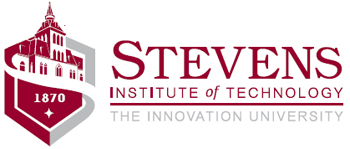 Stevens Institute of TechnologyCastle Point on HudsonHoboken, NJ 07030-5991Student Name: 						Advisor Name: 					  Advisor Name: 					  Student Identification No.: ______-____-________Student Identification No.: ______-____-________Major/Concentration: 					Major/Concentration: 					Courses taken this periodCourses taken this periodGradeQualifying Exams:Dissertation:ProposalDefenseDefenseDefensePapers:Working PapersWorking PapersWorking PapersConferenceConferenceConferenceProceedingsJournalResearch Plan for next semester:Overall Self-Evaluation(Satisfied with progress)Advisor Evaluation:SatisfactoryUnsatisfactory